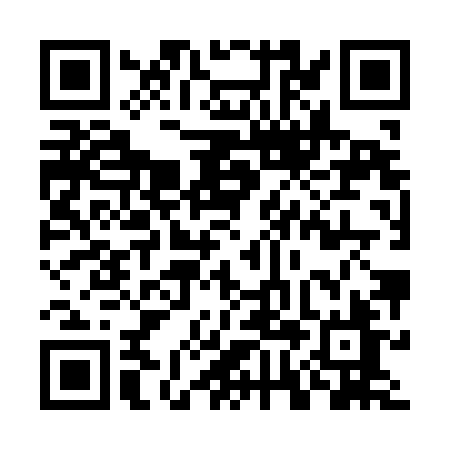 Prayer times for Zofingen, SwitzerlandMon 1 Jul 2024 - Wed 31 Jul 2024High Latitude Method: Angle Based RulePrayer Calculation Method: Muslim World LeagueAsar Calculation Method: HanafiPrayer times provided by https://www.salahtimes.comDateDayFajrSunriseDhuhrAsrMaghribIsha1Mon3:105:361:326:599:2811:462Tue3:105:371:326:599:2811:463Wed3:105:371:336:599:2711:464Thu3:115:381:336:599:2711:465Fri3:115:391:336:599:2711:466Sat3:125:401:336:589:2611:467Sun3:125:401:336:589:2611:468Mon3:125:411:336:589:2511:469Tue3:135:421:346:589:2511:4610Wed3:135:431:346:589:2411:4511Thu3:145:441:346:579:2311:4512Fri3:145:451:346:579:2311:4513Sat3:155:461:346:579:2211:4514Sun3:155:471:346:569:2111:4415Mon3:165:481:346:569:2011:4416Tue3:165:491:346:559:2011:4217Wed3:165:501:346:559:1911:4018Thu3:175:511:356:559:1811:3819Fri3:195:521:356:549:1711:3620Sat3:225:531:356:549:1611:3421Sun3:245:541:356:539:1511:3222Mon3:275:551:356:529:1411:3023Tue3:295:561:356:529:1311:2724Wed3:315:581:356:519:1111:2525Thu3:345:591:356:509:1011:2326Fri3:366:001:356:509:0911:2127Sat3:396:011:356:499:0811:1828Sun3:416:021:356:489:0711:1629Mon3:446:031:356:479:0511:1430Tue3:466:051:356:479:0411:1231Wed3:486:061:356:469:0311:09